УКРАЇНАЧЕРНІВЕЦЬКА ОБЛАСНА РАДАКОМУНАЛЬНИЙ ЗАКЛАД«ІНСТИТУТ ПІСЛЯДИПЛОМНОЇ ПЕДАГОГІЧНОЇ ОСВІТИЧЕРНІВЕЦЬКОЇ ОБЛАСТІ»вул. І. Франка, 20, м. Чернівці, 58000, тел/факс (0372) 52-73-36, Е-mail: cv_ipo@ukr.net  Код: ЄДРПОУ 02125697_24.05. 2023 № 01-11/304					На № ________від _Керівникам органів управлінняосвітою територіальнихгромад, директорам центрівпрофесійного розвитку педагогічних працівників,керівникам ЗЗСО обласного підпорядкуванняПро проведення онлайн-семінаруза програмою «Школа подружнього життя»          Відповідно до Стратегії національно - патріотичного виховання, затвердженої Указом Президента України від 18.05.2019 № 286/2019, одним із напрямів формування патріотичних почуттів у дітей і молоді є підтримка та розвиток сімейних традицій, активне залучення сім'ї до процесу національно-патріотичного виховання. З метою підготовки учнівської та студентської молоді до сімейного життя, усвідомлення важливості відповідального ставлення до планування сім’ї та власного репродуктивного здоров’я була розроблена освітня програма «Школа подружнього життя».         КЗ «Інститут післядипломної педагогічної освіти Чернівецької області» інформує, що 02 червня о 14.00  2023 року відбудеться семінар  з навчальної  програми «Школа подружнього життя»  в онлайн-форматі, за участю автора  Олега  Олійника. Тривалість заходу 3 години. Участь безкоштовна.         Покликання для участі : https://us02web.zoom.us/j/81267751681?pwd=T2NmR0dUYVYyUFFjM3lCT2RteGlOdz09  або https://bit.ly/3os3CA9         Ідентифікатор конференції: 812 6775 1681      Код доступу: 524003         Програма «Школа подружнього життя» рекомендована МОН України для використання в 9-11 класах як курс морально-етичного спрямування та включена до переліків навчальної літератури, рекомендованої Міністерством освіти і науки України для використання у закладах освіти у 2022-2023 рр. - https://bit.ly/3EispJy. Це є єдиний курс підготовки молоді до подружнього життя, рекомендований МОН та Мінмолодьспорту України для впровадження.           Просимо довести зазначену інформацію до відома працівників. В.о. директора Інституту                                     Наталія КУРИШ                   Пономаренко О. М., 0506888589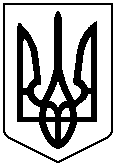 